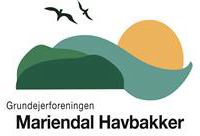 REFERATGENERALFORSAMLINGFredag den 7. juni 2019 kl. 19.30Beder Sognegård, Kirkebakken 56, 8330 Beder1. Valg af dirigent Bestyrelsen foreslog Povl Bjødstrup, som blev valgt.Dirigenten konstaterede, at formalia for indkaldelse var overholdt.2. Formandens beretning om foreningens virksomhed i det forløbne år  Beretningen blev godkendt. 3. Godkendelse af det reviderede regnskab for 2018 (bilag)Finansiering af en kommende bro blev fremlagt af kasserer Per Storgaard Andersen.Regnskabet blev godkendt.4. Indkomne forslag.Ingen forslag.Fastlæggelse af kontingent for 2020Uændret.ValgBestyrelsen  Siddende 	Grete Duvå, næstformand	                                               Per Storgaard Andersen, kasserer                                                Peter Rasmussen På valgBestyrelsen	Else Skjødt, formand (genvalgt)	Åse Pedersen, Mågevænget 4A  (valgt) 	Suppleanter	Peter Snefstrup, Ørnevænget 16, 1 år (valgt)		Ole Flytkjær, Høgevænget 19, 1 år (valgt)      Brolaug                       Siddende          Oldermand Ole Mogensen                                                         Revision 	 På valg	Poul Bjødstrup, 2 år (genvalgt)  		Susan Hornemann, suppleant, 1 år (genvalgt)Siddende    	Knud BjødstrupEventuelt Forslag om ikke at annoncere GF på standerne af hensyn til risiko for tyveri.Høje hække mod ud-/indfaldsveje hindrer udsyn.Der køres alt for hurtigt – også af beboerne – men vi må ikke sætte fartskilte op. Forslag: selv lave skilte med fx max 15 km, hvilket et medlem har gjort, og det har hjulpet.Kommunen har lovet at sætte km på skiltet, der viser til Mariendal Strand.Mødet sluttede ca. kl. 21.15Referent		     	Dirigent		Grete Duvå			Povl Bjødstrup090619